 PLEASE FILL OUT ONLINE2020-2021 Utah Household Application for Free and Reduced Price Meals Application can only be done online at: https://renaissance.usoe-dcs.org/STEP 1	List ALL Household Members who are infants, children, and students up to and including grade 12 (if more spaces are required for additional names, attach another sheet of paper)Definition of Household Member: “Anyone who is living with you and shares income and expenses, evenif not related.”Children in State Fostercare and children who meet the definition of Homeless, Migrant, Runaway or participate in Headstart programs are eligible for free meals. Read How to Apply for Free and Reduced Price School Meals for more information.Child’s First Name	MI	Child’s Last NameStudent?Yes	No	Name of School/Center	GradeHeadStartFosterChildHomeless, Migrant, RunawaySTEP 2	Do any Household Members (including you) currently participate in one or more of the following eligible  assistance programs: SNAP, TANF, or FDPIR? 	If NO > Go to STEP 3a.  Do any Household Members currently participate in one of the following eligible assistance programs? Check all that apply.SNAP	TANF-FEP	FDPIRb.    Enter case number of the selected assistance program in this space. Do not put in Medicaid number.STEP 3	Report Income for ALL Household Members  (Skip this step if you answered ‘Yes’ to STEP 2)Are you unsure what income to include here?A. Child IncomeSometimes children in the household earn or receive income. Please include the TOTAL income received by allHousehold Members listed in STEP 1 here.B. All Adult Household Members (including yourself)Child(ren) income$How often?Flip the page and review the charts titled “Sources of Income” for moreList all Household Members not listed in STEP 1 (including yourself) even if they do not receive income. For each Household Member listed, if they do receive income, report total gross income (before taxes) for each source in whole dollars (no cents) only. If they do not receive income from any source, write ‘0’. If you enter ‘0’ or leave any ﬁelds blank, you are certifying (promising) that there is no incomeinformation.The “Sources of Income for Children” chart will help you with the Child Income section.The “Sources of Income for Adults” chart will help you with the All Adult Household Members section.to report.Name of Adult Household Members (First and Last)Earnings from Work$$$$How often?Public Assistance/Child Support/Alimony$$$$How often?Pensions/Retirement/All Other Income$$$$How often?$	$	$Total Household Members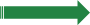 (Children and Adults)Last Four Digits of Social Security Number (SSN) ofPrimary Wage Earner or Other Adult Household MemberX  X  X	X  XCheck if no SSNSTEP 4	Contact information and adult signature.“I certify (promise) that all information on this application is true and that all income is reported.  I understand that this information is given in connection with the receipt of Federal funds, and that program officials may verify (check) the information. I am aware that if I purposely give false information, my children may lose meal beneﬁts, and I may be prosecuted under applicable State and Federal laws.”Street Address (if available)	Apt #	City	State	Zip	Daytime Phone and Email (optional)Printed name of adult signing the form	Signature of adult	Today’s dateINSTRUCTIONS	Sources of IncomeOPTIONALChildren's Racial and Ethnic IdentitiesWe are required to ask for information about your children’s race and ethnicity. This information is important and helps to make sure we are fully serving our community. Responding to this section is optional and does not affect your children’s eligibility for free or reduced price meals.Ethnicity (check one):Race (check one or more):Hispanic or Latino	Not Hispanic or LatinoAmerican Indian or Alaskan Native	Asian	Black or African American	Native Hawaiian or Other Paciﬁc Islander	WhiteThe Richard B. Russell National School Lunch Act requires the information on this application. You do not have to give the information, but if you do not, we cannot approve your child for free or reduced price meals. You must include the last four digits of the social security number of the adult household member who signs the application. The last four digits of the social security number is not required when you apply on behalf of a foster child or you list a Supplemental Nutrition Assistance Program (SNAP), Temporary Assistance for Needy   Families   (TANF-FEP)   Program   or   Food   Distribution   Program   on   Indian   Reservations (FDPIR) case number or other FDPIR identiﬁer for your child or when you indicate that the adult household member signing the application does not have a social security number. We will use your information to determine if your child is eligible for free or reduced price meals, and for administration and enforcement of the lunch and breakfast programs. We MAY share your eligibility information with education, health, and nutrition programs to help them evaluate, fund, or determine beneﬁts for their programs, auditors for program reviews, and law enforcement officials to help them look into violations of program rules.In accordance with Federal civil rights law and U.S. Department of Agriculture (USDA) civil rights regulations and policies, the USDA, its Agencies, offices, and employees, and institutions participating in or administering USDA programs are prohibited from discriminating based on race, color, national origin, sex, disability, age, or reprisal or retaliation for prior civil rights activity in any program or activity conducted or funded by USDA.Persons with disabilities who require alternative means of communication for program information (e.g. Braille, large print, audiotape, American Sign Language, etc.), should contact the Agency (State or local) where they applied for beneﬁts.  Individuals who are deaf, hard of hearing or have speech disabilities may contact USDA through the Federal Relay Service at (800) 877-8339.  Additionally, program information may be made available in languages other than English.To ﬁle a program complaint of discrimination, complete the USDA Program Discrimination Complaint Form, (AD-3027) found online at: http://www.ascr.usda.gov/complaint_ﬁling_cust.html,  and at any USDA office, or write a letter addressed to USDA and provide in the letter all of the information requested in the form. To request a copy of the complaint form, call (866) 632-9992. Submit your completed form or letter to USDA by:mail:          U.S. Department of AgricultureOffice of the Assistant Secretary for Civil Rights1400 Independence Avenue, SW Washington, D.C.20250-9410fax:           (202) 690-7442; oremail:       program.intake@usda.gov.This institution is an equal opportunity provider.Do not ﬁll out	For Official Use OnlyAnnual Income Conversion: Weekly x 52, Every 2 Weeks x 26, Twice a Month x 24, Monthly x 12How often?Eligibility:Total IncomeHousehold sizeCategorical EligibilityError Prone (Schools Only)Determining Official’s SignatureDateConﬁrming Official’s SignatureDateVerifying Official’s SignatureDateSources of Income for ChildrenSources of Income for ChildrenSources of Child IncomeExample(s)- Earnings from work- A child has a regular full or part-time job where they earn a salary or wages-  Social Security-  Disability Payments-  Survivor’s Beneﬁts- A child is blind or disabled and receives SocialSecurity beneﬁts- A Parent is disabled, retired, or deceased, and their child receives Social Security beneﬁts-Income from person outside the household- A friend or extended family member regularly gives a child spending money-Income from any other source- A child receives regular income from a private pension fund, annuity, or trust